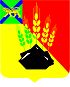 АДМИНИСТРАЦИЯ МИХАЙЛОВСКОГО МУНИЦИПАЛЬНОГО РАЙОНА ПОСТАНОВЛЕНИЕ 
с. МихайловкаО внесении изменений в постановление администрации Михайловского муниципального района от 24.08.2017 № 1147-па «Об утверждении муниципальной программы«Обеспечение жильем молодых семей Михайловского муниципального района» на 2018-2020 годы»На основании Бюджетного кодекса Российской Федерации, Федерального закона от 06.10.2003 № 131-ФЗ «Об общих принципах организации местного самоуправления в Российской Федерации», постановления Правительства Российской Федерации от 30.12.2017 № 1710 «Обеспечение доступным и комфортным жильем и коммунальными услугами граждан Российской Федерации», решения Думы Михайловского муниципального района от 19.12.2019 № 453 «Об утверждении районного бюджета Михайловского муниципального района на 2020 год и плановый период 2021 и 2020 годы», Устава Михайловского муниципального района, администрация Михайловского муниципального районаПОСТАНОВЛЯЕТ:1. Внести в постановление администрации Михайловского муниципального района от 24.08.2017 № 1147-па «Об утверждении муниципальной программы «Обеспечение жильем молодых семей Михайловского муниципального района» на 2018-2020 годы (далее – Программа) следующие изменения:1.1. Раздел «Объемы и источники финансирования Программы (в текущих ценах каждого года)» Паспорта Программы изложить в новой редакции следующего содержания:1.2. Раздел «Ожидаемые конечные результаты реализации Программы» Паспорта Программы изложить в новой редакции следующего содержания:1.3. Раздел VI «Ресурсное обеспечение реализации мероприятий Программы» Программы изложить в новой редакции:«Общий объем финансирования Программы составляет:Всего: 10 739 822, 30 руб. в том числе:местный бюджет – 3 025 000 руб.краевой бюджет – 3 818 104,72 руб.;федеральный бюджет - 3 896 717,58 руб.в том числе по годам:- местный бюджет:2018 год – 558 000,00 руб.;2019 год – 350 000,00 руб.;2020 год – 2 117 000,00 руб.- краевой бюджет:2018 год – 1 138 529,05 руб.;2019 год – 441 373,54 руб.;2020 год – 2 238 202,13 руб.- федеральный бюджет:2018 год – 1 091 013,05 руб.;2019 год – 623 203,26 руб.;2020 год – 2 182 501,27 руб.Объем финансирования Программы за счет средств краевого бюджета осуществляется в соответствии с постановлением Администрации Приморского края от 7 декабря 2012 года № 398-па «Об утверждении государственной программы Приморского края «Обеспечение доступным жильем и качественными услугами жилищно-коммунального хозяйства населения Приморского края» на 2013-2020 годы».1.4. Приложение № 1 к Программе «Перечень основных мероприятий муниципальной программы «Обеспечение жильем молодых семей Михайловского муниципального района» на 2018-2020 годы изложить в новой редакции:2. Муниципальному казенному учреждению «Управление по организационно-техническому обеспечению деятельности администрации Михайловского муниципального района» (Горшков А.П.) разместить данное постановление на официальном сайте администрации Михайловского муниципального района. 3. Настоящее постановление вступает в силу с момента его размещения а официальном сайте администрации Михайловского муниципального района в информационно-коммуникационной сети Интернет. 4. Контроль исполнения настоящего постановления возложить на заместителя главы администрации муниципального района Саломай Е.А.Глава Михайловского муниципального района –Глава администрации района                                                 В.В. АрхиповОбъемы и источники финансирования Программы(в текущих ценах каждого года)Общий объем финансирования Программы составляет:Всего: 10 739 822, 30 руб.в том числе:местный бюджет – 3 025 000 руб.краевой бюджет – 3 818 104,72 руб.;федеральный бюджет - 3 896 717,58 руб.в том числе по годам:- местный бюджет:2018 год – 558 000,00 руб.;2019 год – 350 000,00 руб.;2020 год – 2 117 000,00 руб.- краевой бюджет:2018 год – 1 138 529,05 руб.;2019 год – 441 373,54 руб.;2020 год – 2 238 202,13 руб.- федеральный бюджет:2018 год – 1 091 013,05 руб.;2019 год – 623 203,26 руб.;2020 год – 2 182 501,27 руб.Объем финансирования Программы за счет средств федерального и краевого бюджетов осуществляется в соответствии с постановлением Администрации Приморского края от 7 декабря 2012 года № 398-па «Об утверждении государственной программы Приморского края «Обеспечение доступным жильем и качественными услугами жилищно-коммунального хозяйства населения Приморского края» на 2013-2020 годыОжидаемые конечные результаты реализации ПрограммыВыполнение мероприятий Программы позволит 10 молодым семьям улучшить жилищные условия путем получения социальных выплат на приобретение или строительство  стандартного жилья: в 2018 году - 3 молодые семьи, 2019 году - 1 молодая семья, в 2020 году - 5 молодых семей.№ п/пНаименованиемероприятияСроквыполненияОбъем финансирования (тыс. рублей, в текущих ценах каждого года)Объем финансирования (тыс. рублей, в текущих ценах каждого года)Объем финансирования (тыс. рублей, в текущих ценах каждого года)Объем финансирования (тыс. рублей, в текущих ценах каждого года)Заказчик, координаторПрограммы№ п/пНаименованиемероприятияСроквыполнениявсего2018-2020 годы201820192020Заказчик, координаторПрограммы123456781.Предоставление субсидий на социальные выплаты молодым семьям - участникам Программы для приобретения (строительства) стандартного жилья2018-202010 739 822,30 2 787,541 414,586537703,40управление культуры и внутренней политики администрации Михайловского муниципального района2.Вручение свидетельств о праве на получение социальной выплаты для приобретения жилого помещения или создание объекта индивидуального жилищного строительства для молодых семей - претендентов Программы2018-20200,00(10 семей)0,00(3 семьи)0,00(1 семья)0,00(5 семей)управление культуры и внутренней политики администрации Михайловского муниципального района3.Формирование списков молодых семей - участников Программы2018-20200 (10 семей)0 (3 семьи)0 (1 семья)0 (5 семей)управление культуры и внутренней политики администрации Михайловского муниципального района, управление жизнеобеспечения администрации Михайловского муниципального района4.Освещение целей и задач Программы в средствах массовой информации 2018-20200000управление культуры и внутренней политики администрации Михайловского муниципального районаИТОГО10 739 822, 302 787,541 414,581686,006 537 703,40